系 列 推 荐“黑皮书系列”THE BLACK BOOK Series作者简介：詹姆斯·帕特森（James Patterson）是世界畅销书作者。他是“亚历克斯·克洛斯系列”的创造者，创作出了一个比其他在世小说家的作品人物都更加经久不衰的虚构主人公。他现在与家人一起居住在佛罗里达。    大卫·埃利斯（David Ellis）是伊利诺伊州上诉法院法官，著有9部小说，其中包括荣获埃德加奖（Edgar Award）的《视线》（Line of Vision）和为他赢得2009年《洛杉矶时报》图书奖（Los Angeles Times Book Prize）提名《隐藏的人》（The Hidden Man）。中文书名：《黑皮书》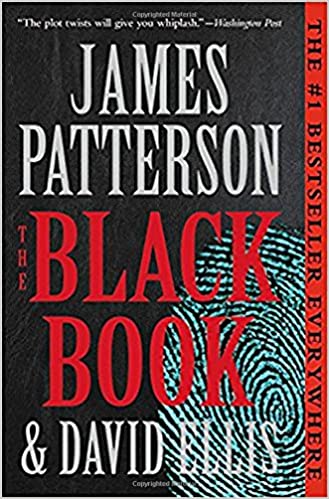 英文书名：THE BLACK BOOK作    者：James Patterson and David Ellis出 版 社：Grand Central Publishing代理公司：Defiore/ANA/Vicky Wen页    数：448页出版时间：2017年10月代理地区：中国大陆、台湾审读资料：电子稿类    型：惊悚悬疑版权已授：德国、俄罗斯、泰国、立陶宛。《纽约时报》（New York Times）畅销书榜第一名《今日美国》（USA Today）畅销书榜第一名《华尔街日报》（Wall Street Journal）畅销书榜第一名内容简介：    在这部惊心动魄的《纽约时报》、《今日美国》畅销书榜第一名作品中：三具尸体在芝加哥的一间卧室里被人发现，一部黑书失去踪影，危险随之而来，整座城市陷入空前的危机之中……比利·哈尼（Billy Harney）天生就是当警察的料。作为芝加哥警察局侦查部门负责人的儿子，还有一个孪生姐姐在警队工作，比利一直以来都按规矩行事。他和喜爱刺激的凯特·芬顿（Kate Fenton）警探结为搭档，密切配合，为了工作，他愿意牺牲任何事。艾米·伦蒂尼（Amy Lentini）是一名执拗的助理律师，一心希望自己能在这个行业里闯出名声。她怀疑比利并非他自称的那名警察。无论如何，将他们联系在一起的将不仅仅是他们的工作。    一桩骇人听闻的谋杀案把调查人员引向了一个专门为芝加哥最有权势的人群提供服务的色情场所。现场留下了大量的犯罪证据，但是有一件最重要的东西失去了踪影——夫人的黑皮书。现在，随着事件的余波在这座城市的精英圈子里回荡，每个人都急切地想要找到这本黑皮书。    当芝加哥的精英们争先恐后地想要夺取这本难以捉摸的黑皮书时，没有一个人的动机是值得相信的。这是一部关于权力、腐败和可能摧毁一座城市的秘密的惊悚故事，极具独创性，令人欲罢不能。《黑皮书》是詹姆斯·帕特森最引人入胜的作品之一。媒体评价：    “排除一切噪音和数字，我们不应该忘记，没有惊人的讲故事天赋——这正是詹姆斯·帕特森所拥有的——的人是不会取得如此巨大的成就的。”----理·查德（Lee Child），系列畅销书“侠探杰克”（Jack Reacher series）的作者    “詹姆斯·帕特森为什么是世界上最受欢迎的惊悚小说作家，这个理由不难解释：他拥有不可思议的创作技巧，能创造出让我们真正感受到的活生生的、有呼吸的角色，以及天衣无缝、快如闪电的情节。我是一名职业作家，但他还是有办法让我从第一页直到最后一页，一直都在猜测。简而言之：没有人能比他做得更好。”----杰弗里·迪沃（Jeffrey Deaver），《纽约时报》畅销书《人骨拼图》（The Bone Collector）的作者     “詹姆斯·帕特森就是最厉害的。完结。”----伊恩·兰金（Ian Rankin），畅销书《宁可做魔鬼》（Rather Be the Devil）的作者中文书名：《红皮书》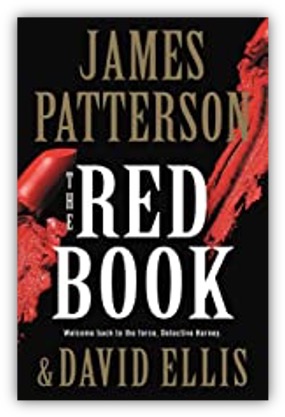 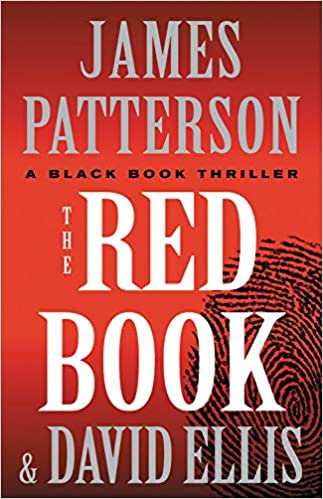 英文书名：THE RED BOOK (THE BLACK BOOK book 2)作    者：James Patterson and David Ellis出 版 社：Little, Brown and Company代理公司：Defiore/ANA/Vicky Wen页    数：384页出版时间：2021年3月代理地区：中国大陆、台湾审读资料：电子稿类    型：惊悚悬疑内容简介：    对警探比利·哈尼（Billy Harney）来说，从英雄到统计数据，他走了一步错棋。    哈尼是芝加哥警察局的精英突击队——特别行动科（SOS）——的最新成员，对他来说，头部中枪，被州检察官跟踪，又被其他警察指控谋杀，这些都是破获一起案件的组成部分。    所以，当芝加哥西区的一次飞车枪击案件演变成一起影响巨大的政治事件时，他带领着大家迅速解决了问题。但是，哈尼的直觉——他的父亲曾经是警局侦查部门的负责人，他的孪生姐姐帕蒂（Patti）也在警队工作——让他觉得事情还有不对劲的地方。当渴求正义的民众威胁要发动暴乱时，他意识到，这起案件的受害者，也许不仅仅是目前已知的这三个受害者。    哈尼开始质疑究竟谁应该为这起案件负责，简单的答案被证明都是错误的。另一方面，似乎他表现得越不知情，他越能把秘密调查的时间延长……哈尼调查的结果会从内到外揭露正在腐蚀这座城市的邪恶，也把他带到了一个他发誓永远不会再回去的地方：他自己麻烦的过去。谢谢您的阅读！请将回馈信息发送至：文清（Vicky Wen）安德鲁﹒纳伯格联合国际有限公司北京代表处北京市海淀区中关村大街甲59号中国人民大学文化大厦1705室, 邮编：100872
电话：010-82449185传真：010-82504200Email: Vicky@nurnberg.com.cn网址：www.nurnberg.com.cn微博：http://weibo.com/nurnberg豆瓣小站：http://site.douban.com/110577/微信订阅号：ANABJ2002